Ministero delle Infrastrutture e dei TrasportiDIPARTIMENTO PER I TRASPORTI, LA NAVIGAZIONE, GLI AFFARI GENERALI ED IL PERSONALEDIREZIONE GENERALE PER LA VIGILANZA SULLE AUTORITÀ PORTUALI,LE INFRASTRUTTURE PORTUALI ED IL TRASPORTO MARITTIMO E PER VIE D’ACQUA INTERNEDGVPTM/DIV. 7/UCONCIRCOLARECome noto, il 1° settembre 2019 è entrato in funzione il Sistema telematico centrale della nautica da diporto (SISTE). A seguito di questo primo periodo di operatività, è stata rilevata l’esigenza, manifestata sia da parte degli operatori privati del settore (Studi di consulenza e Raccomandatari marittimi) sia da parte di rappresentanti dell’Amministrazione, di procedere ad un’ottimizzazione del sistema suddetto mediante l’introduzione di alcune nuove funzioni e la modifica di altre già esistenti.A tal fine, sarà rilasciata in data 9 giugno p.v. una nuova versione dell’applicativo presente su “ilportaledellautomobilista.it”, che apporterà le seguenti innovazioni principali.Per quanto riguarda i soggetti della pratica, è stato introdotto il campo relativo al domicilio, con la possibilità di gestire il domicilio separatamente dalla residenza. Sarà, inoltre, consentita, a seguito di verifica documentale, la possibilità di modificare gli indirizzi presenti in anagrafica da parte degli STED. Si evidenzia, al riguardo, che la modifica degli indirizzi interviene direttamente sull’archivio generale delle anagrafiche della Motorizzazione e, pertanto, tale funzionalità dovrà essere utilizzata con estrema attenzione. Allo scopo di favorire uno scambio di comunicazioni tra STED e UCON, ad oggi limitato al solo “motivo del reinoltro” compilato da UCON, è stato inserito un campo annotazioni, associato allo stato della pratica, che potrà essere compilato dagli STED. Potranno essere inserite contestualmente più pratiche relative alla stessa unità da diporto. In tal caso le pratiche aperte sulla stessa targa potranno essere consolidate solo in base all'ordine di inserimento, e cioè in ordine crescente di numero pratica.È stata introdotta una nuova funzione per il rilascio obbligatorio di una ricevuta all’utente, gestibile tramite la nuova sezione “Gestione ricevute STED” presente nel portale. Lo STED, al momento della presentazione della pratica da parte dell’utente, verificata la completezza della documentazione, deve selezionare la tipologia di pratica richiesta e inserire i dati relativi al numero di immatricolazione dell’unità (non necessario per le pratiche di Autorizzazione alla navigazione temporanea e di Prima iscrizione nell’ATCN, per le quali la targa non è ancora stata assegnata) e alla denominazione del soggetto interessato al procedimento (nome e cognome/Ragione sociale). Il sistema genera immediatamente la stampa di una ricevuta, conforme al modello allegato alla presente (all. 1), che riporta la data e l’ora di presentazione della domanda e che dovrà essere rilasciata all’utente. Nel momento in cui lo STED procederà, successivamente, all’inserimento della relativa pratica nel sistema, dovrà obbligatoriamente abbinarla ad una ricevuta già rilasciata selezionandola dall’apposito menù.Ai sensi degli articoli 17 e 24 del decreto legislativo 18 luglio 2005, n. 171, inoltre, è stato predisposto un ulteriore modello di ricevuta cartacea (all. 2) attestante l’avvenuta presentazione allo STED dei documenti per la pubblicità o per il rinnovo della licenza di navigazione. Tale modello di ricevuta, che non è informatizzato e, pertanto, dovrà essere compilato manualmente, è rilasciato all’utente nei casi previsti dai suddetti articoli 17 e 24 e sostituisce la licenza di navigazione per la durata massima di venti giorni dalla data di rilascio della ricevuta.Giova ricordare, infine, che nella home page della sezione “Diporto” del sito internet “ilportaledellautomobilista.it”, è presente un collegamento per la visualizzazione del “Manuale utente” per gli STED, che descrive nel dettaglio le principali funzione del sistema.Si invitano le associazioni di categoria in indirizzo a voler dare la massima diffusione alla presente nota presso i propri associati.IL DIRETTORE GENERALEM. ColettaFIRMATO DIGITALMENTE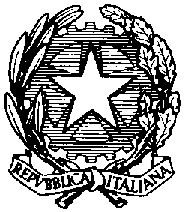 